T.C.ORTA DOĞU TEKNİK ÜNİVERSİTESİ YAPI İŞLERİ VE TEKNİK DAİRE BAŞKANLIĞISatın Alma Birimi DUYURU İHTİYAÇ LİSTESİYapı İşleri ve Teknik Daire Başkanlığınca “EĞİTİM FAKÜLTESİ EK BİNASI SINIFLARI AKUSTİK DUVAR KAPLAMASI VE YALITIM TADİLATI İNŞAATI İŞİ” Doğrudan Temin (22/d) ile yaptırılacaktır. İlgililerin Başkanlığımız Satın Alma Birimine 15.11.2022 Salı günü saat 17:00’a kadar tekliflerini sunmaları rica olunur.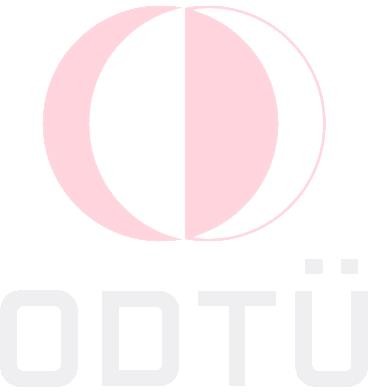 AÇIKLAMALAR:Covid 19 salgını nedeniyle, teklifler ytdsab@metu.edu.tr e-posta adresine iletilecektir.Doğrudan temin ile ilgili teknik şartname var ise; firma yetkilisi tarafından “OKUDUM ANLADIM” yazılarak onaylanacaktır.Teklifler; firma yetkilisi tarafından kaşe ve imzalı sunulacak, firma yetkilisinin imza beyanı teklifle birlikte gönderilecektir.Doğrudan temin ile ilgili duyuru, numune gördü, malzeme listesi, teknik şartname ve sonuç bilgilerine http://satinalma.yitdb.metu.edu.tr/ linkinden erişebilirsiniz.Firmalar ihtiyaç duydukları teknik bilgi için, aşağıda bilgileri mevcut personel ile iletişime geçebilirler.Teklifler için	Teknik bilgi için     Veli YEŞİLSU	Gökhan ATAY210 61 66	210 61 59Cahit KÖKSAL AraştırmacıSatın Alma Birim YöneticisiS.NOMALZEMENİN/ İŞİN ADIMİKTARIBİRİMİ1EĞİTİM FAKÜLTESİ EK BİNASI SINIFLARI AKUSTİK DUVAR KAPLAMASI VE YALITIM TADİLATI İNŞAATI İŞİ1Paket